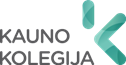 X FAKULTETOX KATEDRAVardas Pavardė STUDIJŲ RAŠTO DARBO PAVADINIMASProfesinio bakalauro baigiamasis darbasX studijų programosvalstybinis kodas XX studijų kryptiesVadovas: mokslinis laipsnis Vardas PavardėKonsultantas: mokslinis laipsnis Vardas PavardėKaunas, 2022SANTRAUKAStudentas/ė Vardas Pavardė. Darbo pavadinimas. Baigiamasis darbas. Vadovas/ė Vardas Pavardė, Kauno kolegijos Technologijų fakulteto Medijų technologijų katedra.Darbo apibūdinimas (trumpai pristatoma darbe pateikta medžiaga, atspindinti darbo temą, pateikiamas temos aktualumas,  apibrėžiantis kodėl šią temą verta nagrinėti). Darbo problema (trumpai aprašoma probleminė situacija, tiksliai apibūdinama pati problema).Darbo tikslas (perrašomi darbo įvade suformuluoti darbo uždaviniai).Darbo uždaviniai (pristatomi darbe kuriami produktai, naudojami darbo metodai).Darbo metodai (pristatomi darbe naudojami darbo metodai).Darbo struktūra (apibūdinami rašto darbo skyriai (pvz., Darbo dalyje „X“ pateikiama....)Darbo dalyje „Y“ analizuojama ..... Analitinėje/Teorinėje dalyje aptariama..... Projektinėje darbo dalyje pateikiami tyrimo rezultatai...).Darbo rezultatai (trumpai apibendrinami gauti darbo rezultatai ir pristatomos pagrindinės darbo išvados).Trumpi pasiūlymai/rekomendacijos, kaip spręsti atskleistus taisytinus dalykus. Darbą sudaro x puslapiai, x lentelės, x paveikslai, x literatūros ir informacijos šaltiniai, x priedai.Raktiniai žodžiai: SUMMARYVardas Pavardė. The Title of the Written Work. Type of Written Work. Lecturer: Vardas Pavardė. Kaunas University of Applied Sciences, Faculty of X, Department of X.Description of the work (brief description of the material, reflecting the theme, is presented in the work with relevance of the work proven why this theme is worth being explored).The main problem of the work (the problematic situation is depicted in short, and the problem itself is described precisely).The aim of the work (the aim of the work formulated in the introduction is rewritten).Objectives of the work (the objectives defined in the introduction are rewritten).Methods of the work project (the methods employed in the work are pointed).The structure (the chapters of the work are described, e.g., The first part discusses... The second part of the work introduces the results of the research...).The results / conclusions (the results of the work are summarized in brief and the main conclusions of the work are presented).The work consists of x pages, x tables, x pictures, x references and sources of information, x appendices.Keywords:TURINYSLENTELIŲ IR PAVEIKSLŲ SĄRAŠAS	5SĄVOKOS	6ĮVADAS	71.	TEORINĖ DALIS (PIRMO LYGIO SKYRIUS)	81.1.	Antro lygio poskyris	81.1.1.	Trečio lygio poskyris	82.	ANALITINĖ DALIS (PIRMO LYGIO SKYRIUS)	92.1.	Antro lygio poskyris	92.1.1.	Trečio lygio poskyris	93.	PROJEKTINĖ DALIS (PIRMO LYGIO SKYRIUS)	103.1.	Antro lygio poskyris	103.1.1.	Trečio lygio poskyris	10IŠVADOS	11LITERATŪRA IR KITI INFORMACIJOS ŠALTINIAI	12PRIEDAI	131 priedas.2 priedas.LENTELIŲ IR PAVEIKSLŲ SĄRAŠASLENTELĖS1 lentelė. Pavadinimas (Pavardė, 2022)	8PAVEIKSLAI1 pav. Pavadinimas (Sudaryta autoriaus pagal Pavardė, 2022)	8SĄVOKOSĮVADASDarbo aktualumas. Darbo problema. Darbo tikslas. Darbo uždaviniai:Pirmas uždavinys.Antras uždavinys.Trečias uždavinys.Darbo objektas. (pristatomi darbe kuriami produktai).Darbo metodai. Darbo struktūra. TEORINĖ DALIS (PIRMO LYGIO SKYRIUS)Tekstas.Antro lygio poskyrisTekstas (žr. 1 lentelę).1 lentelė. Pavadinimas (Pavardė, 2022)Tekstas.Trečio lygio poskyrisTekstas (žr. 1 pav.).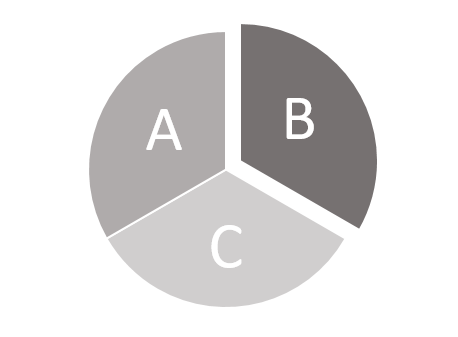 1 pav. Pavadinimas (Sudaryta autoriaus pagal Pavardė, 2022)Tekstas.ANALITINĖ DALIS (PIRMO LYGIO SKYRIUS)TekstasAntro lygio poskyrisTekstasTrečio lygio poskyrisTekstasPROJEKTINĖ DALIS (PIRMO LYGIO SKYRIUS)TekstasAntro lygio poskyrisTekstasTrečio lygio poskyrisTekstasIŠVADOSPirma išvada.Antra išvada.Trečia išvada.LITERATŪRA IR KITI INFORMACIJOS ŠALTINIAIŠaltinis.Kiti šaltiniai:Šaltinis.PRIEDAI1 priedas.2 priedas.KategorijaSubkategorija